Angaben zum Träger des Projektes → Anträge stellen können ausschließlich nicht-staatliche, gemeinnützige OrganisationenKontaktdaten der projektverantwortlichen Person / AnsprechpersonUnterschriftsberechtigte Person (z.B. Geschäftsführer*in, Vereinsvorsitzende*r)Name des EinzelprojektesVoraussichtlicher Beginn und Ende des Einzelprojektes (Monat/Jahr)→ Die Projekte müssen im laufenden Kalenderjahr beginnen und enden.→ Vor- und Nachbereitungen z.B. von Veranstaltungen sowie alle Ausgaben zählen zur Projektlaufzeit.Projektort(e)FörderschwerpunkteThematische Schwerpunkte des Projekts (Mehrfachnennung möglich):Zielgruppe(n)Welche Zielgruppe(n) wollen Sie erreichen?KurzbeschreibungZiele und Inhalte Bitte beschreiben Sie das Hauptziel des Projekts. Dieses sollte möglichst spezifisch, messbar, attraktiv/erstrebenswert, realistisch erreichbar und terminierbar sein. Bitte beschreiben Sie weitere Ziele und Inhalte des geplanten Projektes (ca. 20 Zeilen). Struktur und Ablauf Bitte stellen Sie kurz Struktur und Ablauf des Projektes dar (ca. 10 Zeilen).ErfolgsfaktorenNennen Sie die wichtigsten Merkmale, anhand derer Sie den Erfolg des Projektes bewerten wollen (ca. 10 Zeilen). Kooperationspartner*innen (falls vorhanden)Nennen Sie die wichtigsten beteiligten Kooperationspartner*innen des Projektes (falls vorhanden) und stellen Sie deren jeweiligen Mitwirkungswege dar (ca. 10 Zeilen).NachhaltigkeitGibt es Pläne, das Projekt oder Teile des Projektes auch über die Projektlaufzeit hinaus zu verstetigen? Sollen Erkenntnisse oder Produkte über die Projektlaufzeit nutzbar gemacht werden (ca. 10 Zeilen)?Finanzplan→ Die Summe der Ausgaben muss mit der Summe der Einnahmen übereinstimmen.→ Der Finanzplan ist bindend.Unterschrift der unterschriftsberechtigten Person (z.B. Geschäftsführer*in, Vereinsvorsitzende*r)Mit meiner Unterschrift bestätige ich, dass:die im Antrag gemachten Angaben richtig und vollständig sind und dass alle mit dem Zuwendungszweck zusammenhängende Ausgaben und Einnahmen angegeben wurden. Änderungen sind in schriftlicher Form (E-Mail) zeitnah an die Koordinierungs- und Fachstelle weiterzuleiten.der Finanzplan nach den Grundsätzen einer sparsamen und wirtschaftlichen Haushaltsführung aufgestellt wurde.ich zur Kenntnis genommen habe, dass alle Ausgaben nachgewiesen werden müssen. Unterschrift einer zur rechtsgeschäftlichen Vertretung befugten Person	 Ggf. Stempel des TrägersHinweis: Bitte schicken Sie das ausgefüllte Antragsformular per Post an:bsj Marburg z.H. Rekha Vadivelu / Pia Thattamannil Biegenstraße 40 35037 Marburgund in digitaler Version an: kontakt@bsj-marburg.de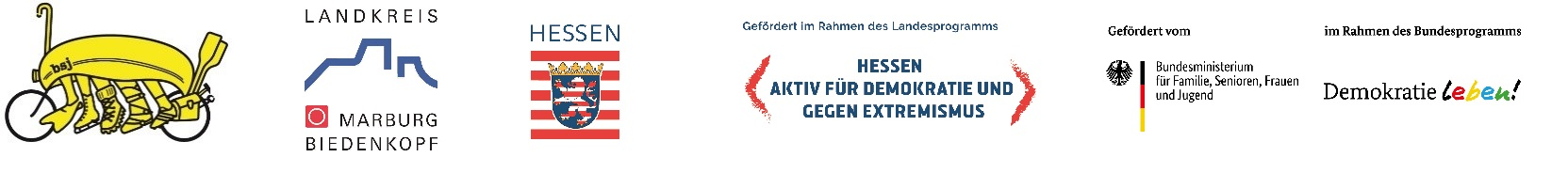 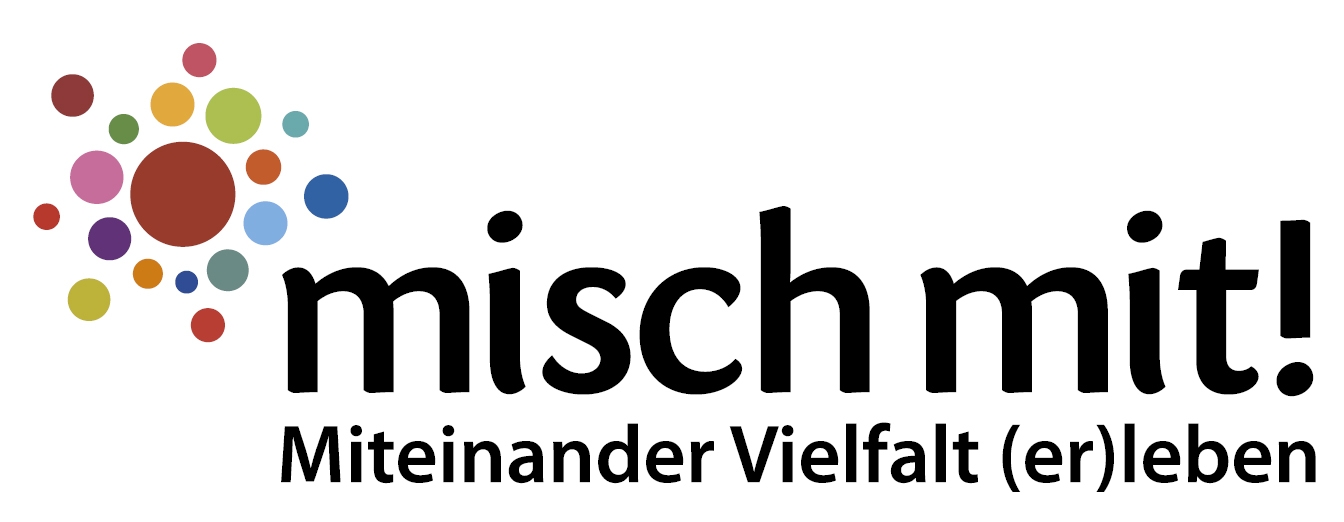 An: bsj Marburgz.H. Rekha Vadivelu / Pia ThattamannilBiegenstraße 4035037 Marburgund digital an: kontakt@misch-mit.org Projektnummer*:A 22-*wird von der Koordinierungsstelle vergeben*wird von der Koordinierungsstelle vergebenName des TrägersArt des Trägers (z.B. e.V., …):Straße, Hausnr.:Postfach:PLZ, Ort:Webseite:Name:Telefon:E-Mail:Anrede, Titel:Vorname, NameFunktion:von:bis:1. PLZ, Ort:2. PLZ, Ort:3. PLZ, Ort:Ausgestaltung einer Willkommens- und Anerkennungskultur für Geflüchtete/ Migrant*innenFörderung der Partizipation und Teilhabe von Geflüchteten/Migrant*innenSensibilisierung für DiskriminierungPhänomenübergreifende ExtremismuspräventionSonstiges: Kinder und JugendlicheJunge ErwachseneEltern, Familienangehörige und Bezugsgruppen von Kindern und JugendlichenEhren-, neben- und hauptamtlich in der Kinder- und Jugendhilfe und an anderen Sozialisationsorten TätigeMultiplikator*innenMit wie vielen Teilnehmenden rechnen Sie insgesamt?FinanzplanFinanzplan1.Ausgaben (bitte grob aufschlüsseln)Summe in Euro1.1Personalausgaben (SV-pflichtig)€1.2Sach- und Materialausgaben (Honorarkosten sind Sachkosten)€1.3Verwaltungsausgaben, z.B. Porto, Kopierkosten etc.€1.4Sonstige Kosten€Summe Ausgaben:Summe Ausgaben:€2.EinnahmenSumme in Euro2.1Eigenmittel (falls vorhanden)€2.2öffentliche Zuschüsse (falls vorhanden)€2.3andere Drittmittel (falls vorhanden)€2.4sonstige Einnahmen/Erlöse (falls vorhanden)€2.5Beantragte Mittel von „misch mit! Miteinander Vielfalt (er)leben“€Summe Einnahmen:Summe Einnahmen:€Ort:Datum:Vorname Nachname:Funktion: